UKRI-Doctoral Career Development Fund (DCDF)Skills development and training application formBefore completing this application, please read the guidance notes provided alongside and to discuss potential initial ideas with swbio-dtp@bristol.ac.uk.   Aims of fundTo support doctoral candidates and recent graduates to build on their doctoral research, PIPS or CASE placement or any other training they received on their BBSRC studentship to:• Develop new lines of research for Fellowship applications  • Explore new interdisciplinary research and innovation collaborations  • Explore the application of their doctoral research and/or training beyond academia for economic or societal impact in other sectors. Once completed, the application is to be returned by the applicant to the DTP Hub (swbio-dtp@bristol.ac.uk) for approval. 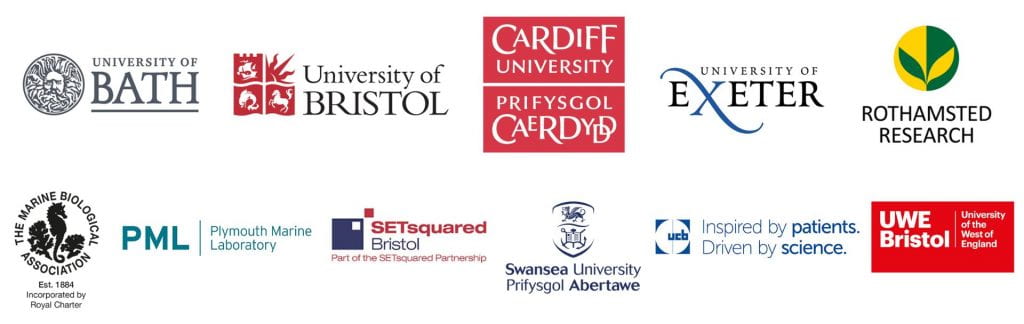 ApplicantNameApplicantRegistered university during PhDTraining course Course TitleTraining course ProviderTraining course Proposed dates and locationBrief general overview of courseBrief general overview of courseBrief general overview of courseWhich listed activity will this course support?Which listed activity will this course support?Which listed activity will this course support?How will this course address the listed activity?How will this course address the listed activity?How will this course address the listed activity?How will this course support your skills development following on from your PhD?How will this course support your skills development following on from your PhD?How will this course support your skills development following on from your PhD?Anticipated outcomes and benefits from the course for you? Anticipated outcomes and benefits from the course for you? Anticipated outcomes and benefits from the course for you? Course costs                                                                                                                         Course costs                                                                                                                         Course costs                                                                                                                         Other	Other	Other	Use this section to provide any further details not covered elsewhere.  Please also include here details if the impact of COVID-19 significantly impacted on your training experience and how this fund will provide this training.Use this section to provide any further details not covered elsewhere.  Please also include here details if the impact of COVID-19 significantly impacted on your training experience and how this fund will provide this training.Use this section to provide any further details not covered elsewhere.  Please also include here details if the impact of COVID-19 significantly impacted on your training experience and how this fund will provide this training.